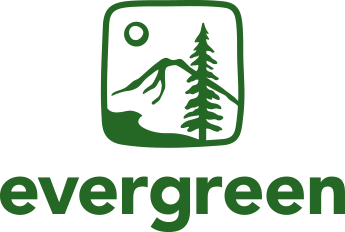 The Evergreen State CollegeAcademic and Career Advising SyllabusAcademic and Career Advising MissionWe exist to promote student success at The Evergreen State College. We help students understand the structure of Evergreen and realize the variety of educational options available to them. We work as collaborators with students in the exploration and discovery of meaningful and engaging strategies for learning and career navigation. Diversity, Equity, and InclusionAdvising practices and approaches will be shaped to fit the diverse backgrounds and varied developmental needs of The Evergreen State College student.Learning Outcomes of AdvisingAs a result of a purposeful relationship with a professional and/or faculty advisor, students can expect to:Understand how to study at Evergreen by choosing a Path, Program, and Course that aligns with their educational goalDescribe how a liberal arts education helps achieve goalsCorrectly interpret student information in my evergreen Student PortalUnderstand how to be academically successful at Evergreen and plan for timely completion of degreeKnow how to identify and pursue an area of emphasis in your studiesRelate your values and goals to selection of career and curriculumUnderstand how to connect to campus resources and other support systemsDemonstrate increasing personal responsibility and accountability for students’ education (goal setting, creating realistic plans with contingencies, learn from mistakes, develop grit/resilience, demonstrate preparedness for advising, and time management)Identify your strengths and areas in need of strengtheningUnderstand Evergreen’s academic policies and proceduresAppreciate and engage in co-curricular opportunities that extend learning outside the classroom and connect students to the larger community within Evergreen and beyond (internships, individual learning, study abroad, student leadership roles, special projects, and service learning, etc.)Demonstrating achievement of learning outcomesUsing the Degree Planning Guide Worksheet, students will demonstrate the ability to plan, as much as possible, each academic year at the College.All students will demonstrate achievement of the student learning outcomes as they take responsibility for course registration, academic planning and completion of degree requirements.Advisor ResponsibilitiesBe accessible to meet with advisees in-person, web conference, or telephoneListen to students’ problems and concerns in an environment where mutual respect and trust are ever-presentProvide accurate informationSupport students in making clear academic choicesSuggest options for students to considerDirect students to appropriate resourcesAssist students in thinking about how they will meet the Expectations of an Evergreen GraduateUnderstand and effectively explain the College’s policies, procedures, and degree requirementsAdvisee ResponsibilitiesIdentify and initiate a purposeful relationship with your advisorTake responsibility for academic planning by gathering information to make thoughtful decisions about one’s academic choicesRegularly review my evergreen Student PortalPlan for and register for classes as early as possibleBe open about study habits, schoolwork and progress, and other life circumstances which impact academic successContact Academic and Career Advising if confused and don’t know what to doReview information provided by the College such as the Academic CatalogBe flexible in curricular planningKeep current on academic progress in individual classes; knowing test and assignment dates and implement effective study strategies Seek help before a problem becomes a crisisBe respectful and professional during all advising sessionsGRADUATE!Confidentiality Notice: A student’s academic information is protected by federal law: The Family Education Rights and Privacy Act (FERPA). Therefore, advising conversations are private and no third party can access this information unless the student grants permission. For more information, go to: evergreen.edu/ferpaResources (not inclusive of all available resources)Academic and Career Advising StaffAcademic and Career Advising Peer AdvisorsAccess Services for Students with DisabilitiesAdmissionsFacultyFinancial AidBLISS (BIPOC & LGBTQ+ Intersectional Support Services)International Student ServicesLibrary (Daniel J. Evans Library)QuaSR Center (Quantitative & Symbolic Reasoning Center – Math tutoring)Registration and RecordsResidential and Dining Services (RAD)Tacoma ProgramTRiO Student SuccessThe Writing Center Veterans ServicesContact Us!Library 2153(360) 867-6312Academic and Career Advisinghttps://www.evergreen.edu/offices-services/academic-and-career-advisingEmail: advising@evergreen.eduAdvising available during Zoom Drop-In Hours or by appointment.  See website for Zoom hours.Revised 09/22/23